     									           Mainz, 22.10.2019Sehr geehrte Eltern,nachdem wir nun schon im Herbst angekommen sind, möchte ich Ihnen gerne ein paar Informationen zukommen lassen.Das Schuljahr ist gut gestartet und alle 60 Erstklässler haben sich schon in ihren Klassen eingelebt.Am 30.08.2019 fand unser gemeinsames Schulfest statt. Es war dank des Einsatzes vieler fleißiger Elternhelfer und aller Lehrkräfte ein schönes und gelungenes Fest. Vielen Dank für die vielfältige Unterstützung!Die Schulanmeldungen für das kommende Schuljahr und auch die Herbststatistiken sind jetzt abgeschlossen.Am 17.09.2019 wurde unser neuer Schulelternbeirat gewählt. Vorsitzende des Schulelternbeirats ist nun Frau Uta Körnig und ihr Vertreter ist Herr Holger Butscheidt. Wir gratulieren allen Schulelternbeiräten zu ihrer Wahl.An der Stelle bedanken wir uns ganz herzlich bei den letzten Schulelternbeiratsmitgliedern für ihre Kooperation und Mitarbeit in der Schule!Ich möchte noch einmal an zwei anstehende Informationsabende erinnern. Diese sind:13.11.19 um 19:30 Uhr	Infoabend weiterführende Schulen27.11.19 um 	 20 Uhr      Infoabend für zukünftige Erstklasseltern  Derzeit geht es schon um die Vorbereitungen für die Weihnachtskartenaktion und den Jugendmaskenzug. Der Jugendmaskenzug findet am 8.02.2020 statt und ist eine schulische Veranstaltung, an welcher für alle Kinder Teilnahmepflicht besteht. Thema des Zuges wird  die Kinderfastnachts- Märchenwelt sein.Der Ausgleichstag ist der 29.05.2020. An dem Tag haben alle Kinder schulfrei.Des Weiteren wird es im kommenden Jahr einen Studientag für alle Lehrkräfte geben. An dem Tag ist für alle Kinder unterrichtsfrei. Dies ist der 30.03.2020Die VERA Testtage  für die dritten Klassen sind am 24.04., 28.04.  und am 5.5. 2020.Der Ausgleichstag dafür ist am 25.05.2020. An diesem Tag hat das dritte Schuljahr unterrichtsfrei!                                              Seite 2                                             Seite 2Das Fußgängertraining für die ersten Klassen findet vom 8.1.2020 bis zum 10.01.2020 statt.Sportliche Ereignisse werfen auch schon ihre Schatten voraus!Am 29.01.2020 findet ein Bewegungsparcour „ Kuscheltierdschungel“ für die ersten beiden Jahrgangsstufen statt. Am 30.01.2020 ist für Klassen drei undvier Turntag.Am 3.06.2020 sind Bundesjugendspiele. Bei schlechtem Wetter finden die Bundesjugendspiele dann am 10.06.2020  statt.Für das Kollegium Susanne ZundlSchulleiterin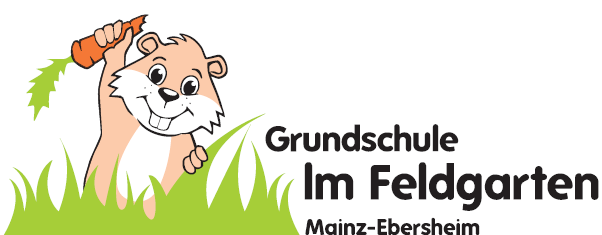 Feldgartenstraße 355129 Mainz-EbersheimTelefon: 06136 / 430 30Telefax: 06136 / 430 22